الجامعة المستنصرية - كلية التربية الاساسية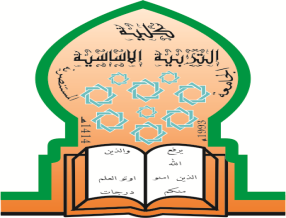 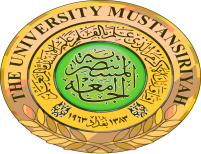 قسم التربية الاسرية والمهن الفنيةالخطة الدراسية للمساقالبريد الالكتروني للتدريسي : Sabah.tememe@yahoo.com                     توقيع التدريسي :تواجد التدريسي : غرفة التدريسيين                                                         توقيع رئيس القسم :المعلومات العامة عن المساق ( المادة الدراسية ): (Course information)المعلومات العامة عن المساق ( المادة الدراسية ): (Course information)المعلومات العامة عن المساق ( المادة الدراسية ): (Course information)المعلومات العامة عن المساق ( المادة الدراسية ): (Course information)المعلومات العامة عن المساق ( المادة الدراسية ): (Course information)اسم المساق: حياكة السجاداسم التدريسي : م.م. صباح اسماعيل عبد صالحاسم التدريسي : م.م. صباح اسماعيل عبد صالحاسم التدريسي : م.م. صباح اسماعيل عبد صالحرمز المساق: 521132246اسم التدريسي : م.م. صباح اسماعيل عبد صالحاسم التدريسي : م.م. صباح اسماعيل عبد صالحاسم التدريسي : م.م. صباح اسماعيل عبد صالحالساعات المعتمدة: 30نظريعملياجماليالساعات المعتمدة: 30112المستوى والفصل الدراسي: الثاني - الرابع  وصف المساق: (Course description)  وصف المساق: (Course description)  وصف المساق: (Course description)  وصف المساق: (Course description)  وصف المساق: (Course description)مادة نظرية وعملية تطبيقية الهدف منها اكساب الطلبة معرفة المبادئ الاساسية لفن حياكة السجاد اليدوي من خلال الاطلاع على الادوات والمواد المستخدمة في الحياكة, حيث يمكن للطالب تنفيذ نماذج بسيطة من خلال استخدام هذه المستلزمات والتي تعتبر اللبنة الاساسية في فن حياكة السجاد يدويا.مادة نظرية وعملية تطبيقية الهدف منها اكساب الطلبة معرفة المبادئ الاساسية لفن حياكة السجاد اليدوي من خلال الاطلاع على الادوات والمواد المستخدمة في الحياكة, حيث يمكن للطالب تنفيذ نماذج بسيطة من خلال استخدام هذه المستلزمات والتي تعتبر اللبنة الاساسية في فن حياكة السجاد يدويا.مادة نظرية وعملية تطبيقية الهدف منها اكساب الطلبة معرفة المبادئ الاساسية لفن حياكة السجاد اليدوي من خلال الاطلاع على الادوات والمواد المستخدمة في الحياكة, حيث يمكن للطالب تنفيذ نماذج بسيطة من خلال استخدام هذه المستلزمات والتي تعتبر اللبنة الاساسية في فن حياكة السجاد يدويا.مادة نظرية وعملية تطبيقية الهدف منها اكساب الطلبة معرفة المبادئ الاساسية لفن حياكة السجاد اليدوي من خلال الاطلاع على الادوات والمواد المستخدمة في الحياكة, حيث يمكن للطالب تنفيذ نماذج بسيطة من خلال استخدام هذه المستلزمات والتي تعتبر اللبنة الاساسية في فن حياكة السجاد يدويا.مادة نظرية وعملية تطبيقية الهدف منها اكساب الطلبة معرفة المبادئ الاساسية لفن حياكة السجاد اليدوي من خلال الاطلاع على الادوات والمواد المستخدمة في الحياكة, حيث يمكن للطالب تنفيذ نماذج بسيطة من خلال استخدام هذه المستلزمات والتي تعتبر اللبنة الاساسية في فن حياكة السجاد يدويا.مخرجات تعلم المساق: (Course outcomes)مخرجات تعلم المساق: (Course outcomes)مخرجات تعلم المساق: (Course outcomes)مخرجات تعلم المساق: (Course outcomes)مخرجات تعلم المساق: (Course outcomes)تعريف الطلبة بالأدوات والمعدات اللازمة لحياكة السجاد يدويا وتدريبهم على ذلك. تربية الذوق الفني عند الطالبة وتشجيعهم على دراسة مفيدة لرفع مستواهم وتمكينهم من قضاء أوقات الفراغ بما يعوج عليهم بالنفع والفائدة .إتاحة الفرصة أمام الطالب لتنفيذ قطعة أو أكثر من قطع المنهج المنصوص عليها وقيامهم بحياكة بانواعه المتعددة إلمام الطالبة بتأثير الألوان والخيوط والخامات في نتائج الحياكة .تعريف الطلبة بالأدوات والمعدات اللازمة لحياكة السجاد يدويا وتدريبهم على ذلك. تربية الذوق الفني عند الطالبة وتشجيعهم على دراسة مفيدة لرفع مستواهم وتمكينهم من قضاء أوقات الفراغ بما يعوج عليهم بالنفع والفائدة .إتاحة الفرصة أمام الطالب لتنفيذ قطعة أو أكثر من قطع المنهج المنصوص عليها وقيامهم بحياكة بانواعه المتعددة إلمام الطالبة بتأثير الألوان والخيوط والخامات في نتائج الحياكة .تعريف الطلبة بالأدوات والمعدات اللازمة لحياكة السجاد يدويا وتدريبهم على ذلك. تربية الذوق الفني عند الطالبة وتشجيعهم على دراسة مفيدة لرفع مستواهم وتمكينهم من قضاء أوقات الفراغ بما يعوج عليهم بالنفع والفائدة .إتاحة الفرصة أمام الطالب لتنفيذ قطعة أو أكثر من قطع المنهج المنصوص عليها وقيامهم بحياكة بانواعه المتعددة إلمام الطالبة بتأثير الألوان والخيوط والخامات في نتائج الحياكة .تعريف الطلبة بالأدوات والمعدات اللازمة لحياكة السجاد يدويا وتدريبهم على ذلك. تربية الذوق الفني عند الطالبة وتشجيعهم على دراسة مفيدة لرفع مستواهم وتمكينهم من قضاء أوقات الفراغ بما يعوج عليهم بالنفع والفائدة .إتاحة الفرصة أمام الطالب لتنفيذ قطعة أو أكثر من قطع المنهج المنصوص عليها وقيامهم بحياكة بانواعه المتعددة إلمام الطالبة بتأثير الألوان والخيوط والخامات في نتائج الحياكة .تعريف الطلبة بالأدوات والمعدات اللازمة لحياكة السجاد يدويا وتدريبهم على ذلك. تربية الذوق الفني عند الطالبة وتشجيعهم على دراسة مفيدة لرفع مستواهم وتمكينهم من قضاء أوقات الفراغ بما يعوج عليهم بالنفع والفائدة .إتاحة الفرصة أمام الطالب لتنفيذ قطعة أو أكثر من قطع المنهج المنصوص عليها وقيامهم بحياكة بانواعه المتعددة إلمام الطالبة بتأثير الألوان والخيوط والخامات في نتائج الحياكة .كتابة مواضيع المساق ( النظري – العملي ان وجد ) :كتابة مواضيع المساق ( النظري – العملي ان وجد ) :كتابة مواضيع المساق ( النظري – العملي ان وجد ) :كتابة مواضيع المساق ( النظري – العملي ان وجد ) :الاسابيع / التاريخالاسابيع / التاريخنظري   عملي1مقدمة تاريخية2المواد الأولية المستخدمة في صناعة السجادتطبيق3الادوات المستخدمة في الحياكةتطبيق4انواع السجادتطبيق5امتحان6تصميم السجادتطبيق7رسم تصاميم السجادتطبيق8تقنيات الحياكةتطبيق9امتحان10نول الحياكةتطبيق11اعداد نول الحياكة ومكوناتهتطبيق12اعداد نول الحياكة ومكوناتهتطبيق13نقل التصميم على النولتطبيق14اعداد نول الحياكة ومكوناتهتطبيق15تسليم العمل النهائيالواجبات و المشاريع:       1- عمل اولي عمل سجادة 50 سم في 50 سم2-عمل ثاني سجادة 50 في 50 وربطها مع عمل ثاني3-مصادر التعلم الاساسية:مصادر التعلم الاساسية:مصادر التعلم الاساسية:مصادر التعلم الاساسية:مصادر التعلم الاساسية:مصادر التعلم الاساسية:مصادر التعلم الاساسية:مصادر التعلم الاساسية:مصادر التعلم الاساسية:مصادر التعلم الاساسية:مصادر التعلم الاساسية:1-1-1-1-1-1-1-1-1-1-1-2-2-2-2-2-2-2-2-2-2-2-المصادر الساندة :المصادر الساندة :المصادر الساندة :المصادر الساندة :المصادر الساندة :المصادر الساندة :المصادر الساندة :المصادر الساندة :المصادر الساندة :المصادر الساندة :المصادر الساندة :1- مادة من اعداد استاذ المادة وموافقة اللجنة العلمية في القسم1- مادة من اعداد استاذ المادة وموافقة اللجنة العلمية في القسم1- مادة من اعداد استاذ المادة وموافقة اللجنة العلمية في القسم1- مادة من اعداد استاذ المادة وموافقة اللجنة العلمية في القسم1- مادة من اعداد استاذ المادة وموافقة اللجنة العلمية في القسم1- مادة من اعداد استاذ المادة وموافقة اللجنة العلمية في القسم1- مادة من اعداد استاذ المادة وموافقة اللجنة العلمية في القسم1- مادة من اعداد استاذ المادة وموافقة اللجنة العلمية في القسم1- مادة من اعداد استاذ المادة وموافقة اللجنة العلمية في القسم1- مادة من اعداد استاذ المادة وموافقة اللجنة العلمية في القسم1- مادة من اعداد استاذ المادة وموافقة اللجنة العلمية في القسم2-2-2-2-2-2-2-2-2-2-2-الدرجات الامتحانيةالدرجات الامتحانيةالامتحان الاولالامتحان الثانيالامتحان الثانيالامتحان العمليالامتحان العمليالنشاطالسعيالسعيالامتحان النهائي10101015155404060قاعة المحاضراتالشعبةالشعبةالشعبةالقاعةالقاعةالساعةالساعةالساعةالملاحظاتالملاحظاتورشة الاشغال1-21-2صباحيصباحيصباحي11مسائيمسائيمسائي